О недопустимости размещения несанкционированных свалок на землях сельскохозяйственного назначения!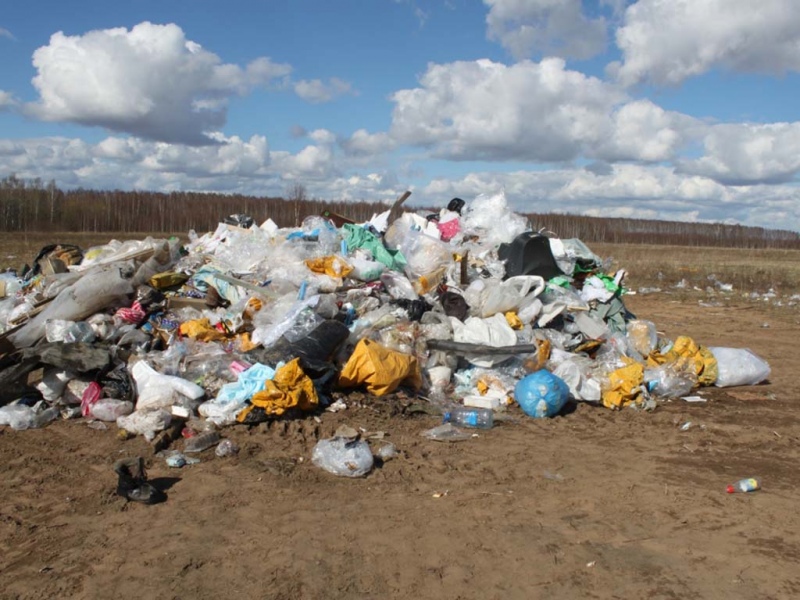 